LPS Mathematics:  Year 9 Unit 7 – Graphs and Linear Function                                 Enquiry Question: Is a graph a picture?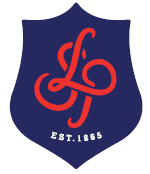 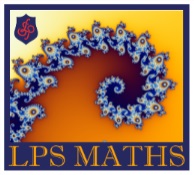 Enquiry Question:? Is a graph a picture?Date:                                                    New Thoughts:  …………………………………………………………………………………………………………………………………………………………………………………………………………………………………………………………………………………………………………………………………………………………………Date:                           Final Thoughts:  ………………………………………………………………………………………………………………………………………………………………………………………………………………………………………………………………………………………………………………………………………………………………………………………………………………………………………………………………………………………………………………………………………………………………………………………………………………………Key Topics and Learning Sequence Key Topics and Learning Sequence Key Topics and Learning Sequence Key Topics and Learning Sequence Key Topics and Learning Sequence Key Topics and Learning Sequence = First Steps     = Moving On     = Moving On         = Stretch         = Stretch             = Challenge1. 2D Cartesian coordinate system Plot a coordinate correctly in any quadrantLabel the axes Find the midpoint between two given points in a coordinate systemFind the distance between 2 given points in a coordinate systemSolve problems involving shapes and coordinates 2 Functions and graphsFind an output with a given input Find an input given an output Use and apply function notationUnderstand a mapping diagramUnderstand what a graph is and how it relates to functions and mappings 3. Linear functions, graphs and gradientUnderstand what a linear function is and that their graphs form a straight line Understand what gradient is and how to find it from a graphUnderstand what a y-intercept is and how to find it from a graphUnderstand that parallel lines will have the same gradient 3. Linear functions, graphs and gradientUnderstand what a linear function is and that their graphs form a straight line Understand what gradient is and how to find it from a graphUnderstand what a y-intercept is and how to find it from a graphUnderstand that parallel lines will have the same gradient4. Equation of a straight line graphUnderstand the algebraic equations of vertical and horizontal lines, including the coordinate axesUnderstand the algebraic representation of gradient and intercept– y=mx+c Know how to use a table of values to plot straight line graphsUnderstand and be able to sketch and plot graphs such as x+y=k for any constant kUnderstand how gradient is related to graphical representations of families of equivalent ratiosUnderstand how graphically to find the solution of two linear simultaneous equations4. Equation of a straight line graphUnderstand the algebraic equations of vertical and horizontal lines, including the coordinate axesUnderstand the algebraic representation of gradient and intercept– y=mx+c Know how to use a table of values to plot straight line graphsUnderstand and be able to sketch and plot graphs such as x+y=k for any constant kUnderstand how gradient is related to graphical representations of families of equivalent ratiosUnderstand how graphically to find the solution of two linear simultaneous equationsHow does this unit fit into your mathematical learning journey?How does this unit fit into your mathematical learning journey?How does this unit fit into your mathematical learning journey?Further Exploration, Enrichment and Cultural CapitalFurther Exploration, Enrichment and Cultural CapitalFurther Exploration, Enrichment and Cultural CapitalThis unit introduces you to some new ideas about the proportional relationship between two variables. You first meet proportion in Year 7 and build on this in Year 8. This unit shows how graphs can represent these relationships and then this is taken further in Year 10. This unit introduces you to some new ideas about the proportional relationship between two variables. You first meet proportion in Year 7 and build on this in Year 8. This unit shows how graphs can represent these relationships and then this is taken further in Year 10. This unit introduces you to some new ideas about the proportional relationship between two variables. You first meet proportion in Year 7 and build on this in Year 8. This unit shows how graphs can represent these relationships and then this is taken further in Year 10. Reading: Enrichment: Explored straight lines in artExplore the artists Barbara Hepworth and Naum Gabo and find pieces of their artwork which create curves using straight lines.Create your own piece of artwork es to Cultural Capital: Visit your local go karting centre and work out the graphical representation of your journey around the track. Reading: Enrichment: Explored straight lines in artExplore the artists Barbara Hepworth and Naum Gabo and find pieces of their artwork which create curves using straight lines.Create your own piece of artwork es to Cultural Capital: Visit your local go karting centre and work out the graphical representation of your journey around the track. Reading: Enrichment: Explored straight lines in artExplore the artists Barbara Hepworth and Naum Gabo and find pieces of their artwork which create curves using straight lines.Create your own piece of artwork es to Cultural Capital: Visit your local go karting centre and work out the graphical representation of your journey around the track. 